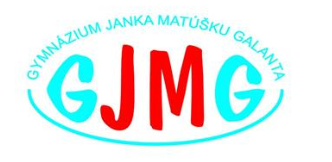 Mit Deutsch Mathe lernen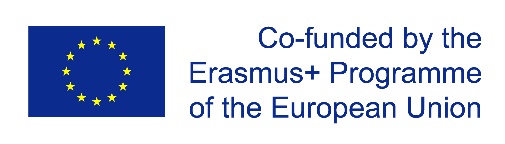 Gymnázium Janka Matúšku v Galante sa zúčastňuje národného projektu:Projekt 2018-1-SK01-KA201-046316Problemorientierter Soft CLIL Ansatz für nicht englischen FS-UnterrichtProblémovo orientovaná metóda CLIL vo vyučovaní cudzích jazykov s výnimkou angličtiny1.9.2018 – 31.8.2021Účastníci: PIC: 999868241: UNIVERZITA SV. CYRILA A METODA V TRNAVE (3 účastníci)PIC:999893170: VILNIAUS UNIVERSITETAS (3 účastníci)PIC:999903646: UNIVERZA V MARIBORU (3 účastníci)PIC:944170841: Gimnazija Franca Miklosica Ljutomer (2 účastníci)PIC:940849949: Vilniaus Gabijos gimnazija(2 účastníci)PIC:906581789: Gymnázium Janka Matúšku Galanta (2 účastníci)PIC:934527974: Vilniaus jezuitu gimnazija(2 účastníci)PIC:906534841: Gymnázium Ivana Kupca, Hlohovec (2 účastníci)PIC:945292743: Wiedner Gymnasium/ Sir Karl Popprt Schule (2 účastníci)Odkaz na stránku UCM: https://www.ucm.sk/sk/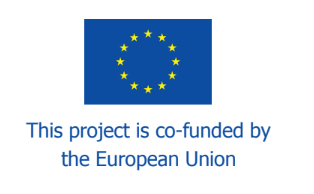 